封丘县妇女联合会2017年度部门决算二〇一八年十月 目 录第一部分  封丘县妇女联合会概况一、部门职责二、机构设置第二部分 2017年度部门决算表一、收入支出决算总表二、收入决算表三、支出决算表四、财政拨款收入支出决算总表五、一般公共预算财政拨款支出决算表六、一般公共预算财政拨款基本支出决算表七、一般公共预算财政拨款“三公”经费支出决算表 八、政府性基金预算财政拨款收入支出决算表第三部分 2017年度部门决算情况说明一、收入支出决算总体情况说明二、关于收入决算情况说明三、支出决算情况说明四、财政拨款收入支出决算总体情况说明五、一般公共预算财政拨款支出决算情况说明六、一般公共预算财政拨款基本支出决算情况说明七、一般公共预算财政拨款“三公”经费支出决算情况说 明八、预算绩效情况说明九、政府性基金预算财政拨款支出决算情况说明 十、机关运行经费支出情况说明十一、政府采购支出情况说明十二、国有资产占用情况说明十三、其他重要事项的情况说明第四部分 名词解释第一部分 封丘县妇女联合会概况一、部门职责（一）团结、动员妇女投身改革，参与经济建设，促进 社会发展。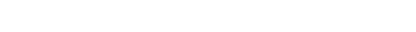 （二）教育、引导广大妇女，增强自尊、自信、自立、 自强精神，全面提高素质，促进妇女人才成长。（三）代表妇女参加社会协商对话，参与民主管理、民主监督，参与有关妇女儿童法律、法规、条例的制订，维护 妇女儿童合法权益。（四）为妇女儿童服务。加强与社会各界的联系，推动 社会各界为妇女儿童办实事、办好事。（五）承担妇女儿童工作委员会、封丘县县妇儿儿童维权 协调组、封丘县“和睦家庭”创建领导小组工作。（六）承办县委、县政府和上级部门交办的其他事项。 二、机构设置封丘县妇女联合会内设五部一室（组织部、宣传部、发展部、权益部、儿童部、办公室），妇女儿童工作委员 会办公室设在妇联，县直幼儿园为县妇联二级机构，县直幼儿园2017年度部门决算单独公开，封丘县妇女联合会2017年决算是本级决算。第二部分2017年度部门决算表收入支出决算总表公开01表部门：封丘县妇女联合会 金额单位：万元17 十七、援助其他地区支出 44注：本表反映部门本年度的总收支和年末结转结余情况。收入决算表公开02表部门：封丘县妇女联合会 金额单位：万元支出决算表公开03表部门：封丘县妇女联合会 金额单位：万元注：本表反映部门本年度各项支出情况。财政拨款收入支出决算总表公开04表部门：封丘县妇女联合会 金额单位：万元16 十六、金融支出 43注：本表反映部门本年度一般公共预算财政拨款和政府性基金预算财政拨款的总收支和年末结转结余情况。一般公共预算财政拨款支出决算表公开05表部门：封丘县妇女联合会 金额单位：万元注：本表反映部门本年度一般公共预算财政拨款支出情况。一般公共预算财政拨款基本支出决算表公开06表部门：封丘县妇女联合会 金额单位：万元30304 抚恤金                       8.90     30215 会议费  产权参股一般公共预算财政拨款“三公”经费支出决算表公开07表部门：封丘县妇女联合会 金额单位：万元注：本表反映部门本年度“三公”经费支出预决算情况。其中：预算数为“三公”经费年初预算数，决算数是包括当年一般公共预算财政拨款和以前年度结转资金安排的实际支出。政府性基金预算财政拨款收入支出决算表公开08表部门：封丘县妇女联合会 金额单位：万元注：本表反映部门本年度政府性基金预算财政拨款收入、支出及结转和结余情第三部分2017年度部门决算情况说明收入支出决算总体情况说明  2017年度收、支总计均为539.91万元。与2016年相比，收、支总计各增加513.54万元。增加的原因是省民生实事免费开展出生缺陷产前筛查和新生儿疾病筛查工作由县妇联牵头，筛查资金由县妇联拨付。需要说明的是县妇联是2016年8月从封丘县委分列出来单独计算，没有完整的记录全年的收支，而2017年则是全年计算数据，所以没有可比性。 二、收入决算情况说明2017年度收入合计536.66万元，其中：财政拨款收入536.66万元，占100%；上级补助收入0万元；事业收入0万元；经营收入0万元；附属单位上缴收入0万元；其他收入0万元。三、支出决算情况说明2017年度支出合计247.87万元，其中：基本支出64.51万元，占26.02%；项目支出183.37万元，占73.98%；上缴上级支出0万元；经营支出0万元；对附属单位支出0万元。四、财政拨款收入支出决算总体情况说明2017年财政拨款收、支总计均为539.91万元。与2016年相比，财政拨款收、支总计各增加513.54万元 。主要原因是，省民生实事免费开展出生缺陷产前筛查和新生儿疾病筛查工作由县妇联牵头，筛查资金由县妇联拨付。需要说明的是县妇联是2016年8月从封丘县委分列出来单独计算，没有完整的记录全年的收支，而2017年则是全年计算数据，所以没有可比性。 五、一般公共预算财政拨款支出决算情况说明（一）总体情况。2017年一般公共预算财政拨款支出247.87万元，占支出合计的100%。与2016年相比，一般公共预算财政拨款支出增加224.84万元。变动的主要原因是省民生实事免费开展出生缺陷产前筛查和新生儿疾病筛查工作由县妇联牵头，筛查资金由县妇联拨付，离休干部抚恤金、阳光母亲贫困妇女两癌救助金等工资福利支出预算收入增加。（二）结构情况。2017年度一般公共预算财政拨款支出247.87万元，主要用于以下方面：一般公共服务（类）支出167.93万元，占67.75%；外交（类）支出0万元；国防（类）支出0万元；公共安全（类）支出0万元，；教育（类）支出0万元；科学技术（类）支出0万元；文化体育与传媒（类）支出0万元；社会保障和就业（类）支出6.97万元，占2.81%；医疗卫生和计划生育（类）支出72.96万元，占29.44%；节能环保（类）支出0万元；城乡社区（类）支出0万元；农林水（类）支出0万元，；交通运输（类）支出0万元；资源勘探信息（类）支出0万元；商业服务业（类）支出0万元；金融（类）支出0万元；援助其他地区（类）支出0万元；国土海洋气象（类）支出0万元；住房保障（类）支出0万元；粮油物资储备（类）支出0万元，其他（类）支出0万元；债务还本（类）支出0万元。债务付息（类）支出0万元。（三）具体情况。2017年度一般公共预算财政拨款支出年初预算为57万元，支出决算为247.87万元，完成年初预算的434.86%。决算数与年初预算数存在差异的主要原因：是省民生实事免费开展出生缺陷产前筛查和新生儿疾病筛查工作由县妇联牵头，筛查资金由县妇联拨付。其中：一般公共服务（类）群众团体事务（款）行政运行（项）。年初预算为52万元，支出决算为162.99万元，决算数与年初预算数存在差异的主要原因：是省民生实事免费开展出生缺陷产前筛查和新生儿疾病筛查工作由县妇联牵头，筛查资金由县妇联拨付。一般公共服务（类）群众团体事务（款）其他群众团体事务（项）年初预算为3.00万元，支出决算为3.00万元，完成年初预算的100%。3．一般公共服务(类）党委办公厅室及相关机构事务财（款）一般行政管理事务（行政运行）。年初预算为万元，支出决算为1.94万元，完成年初预算的100%。4.社会保障和就业支出（类）行政事业单位离退休(款)机关事业单位基本养老保险交费支出（项） 年初预算为0万元，支出决算为4.79万元，决算数大于年初预算数的原因是养老保险没有列入年初预算。5.社会保障和就业支出（类）临时救助（款）临时救助支出（项） 年初预算为0.00万元，支出决算为2.00万元。决算数大于预算数的主要原因是该笔救助是由省妇联审核拨付，救助人数根据申请人患病程度由省妇联综合认定，该笔救助金属上级年中追加资金，年初预算中无安排。6.社会保障和就业支出（类）其他社会保障和就业支出（款）其他社会保障和就业支出（项）年初预算为0万元，支出决算为0.18万元，决算数大于年初预算数的原因是养老保险没有列入年初预算。7.医疗卫生与计划生育支出（类）公共卫生（款）其他公共卫生（项）年初预算为0万元，支出决算为71.35万元，决算数大于年初预算数的主要原因是两筛资金没有列入年初预算。8.医疗卫生与计划生育支出（类）行政事业单位医疗（款）行政单位医疗（项）年初预算为1.62万元，支出决算为1.62万元，完成年初预算的100%。六、一般公共预算财政拨款基本支出决算情况说明2017年一般公共预算财政拨款基本支出64.51万元。与2016年相比，增加41.47万元。变动的主要原因：县妇联是2016年8月从封丘县委分列出来单独计算，没有完整的记录全年的收支，而2017年则是全年计算数据，所以没有可比性。其中：人员经费50.13万元，主要包括：基本工资、津贴补贴、伙食补助费等；公用经费14.38万元，主要包括：办公费、三八节活动费、两筛活动经费等。七、一般公共预算财政拨款“三公”经费支出决算情况说明（一）“三公”经费财政拨款支出决算总体情况说明。2017年度“三公”经费财政拨款支出预算为0.3万元，支出决算为0.29万元，完成预算的96.23%。2017年度“三公”经费支出决算数与预算数存在差异的主要原因是认真贯彻落实中央八项规定精神，坚持厉行节约勤俭节约，进一步规范公务接待，强化公务用车管理，严格控制“三公”经费支出。（二）“三公”经费财政拨款支出决算具体情况说明。2017年度“三公”经费财政拨款支出决算中，因公出国（境）费支出决算0万元，占0%，完成预算的0%；公务用车购置及运行费支出决算0万元，占0%，完成预算的0%；公务接待费支出决算0.29万元，占100%，完成预算的96.23%。具体情况如下：1．因公出国（境）费支出0万元。全年安排河南省新乡市封丘县妇女联合会机关 因公出国（境）团组0个，累计0人次。  因公出国（境）费支出决算比2016年度增加0万元，增长0%。 2．公务用车购置及运行费支出0万元。其中：公务用车购置支出为0万元，购置车辆0台。公务用车运行支出0万元。 2017年期末，部门财政拨款公务用车保有量为0辆。公务用车购置运行费支出决算比2016年度增加0万元，增长0%。3．公务接待费支出0.29万元。其中：外宾接待支出0万元。其他国内公务接待支出0.29万元，主要用于市妇联检查督导工作、市两筛督导组检查督导、兄弟县区妇联交流工作等。公务接待费支出决算比2016年度增加0.07万元，增长32.43%，主要原因是2017年两筛工作由县妇联牵头。河南省新乡市封丘县妇女联合会2017年度共接待国内来访团组7个、来访人员40人次（不包括陪同人员）。八、预算绩效情况说明（一）绩效管理工作开展情况根据财政预算管理要求，县妇联对2017年“免费开展预防出生缺陷产前筛查和新生儿疾病筛查”项目开展绩效自评，共 涉及预算资金 468.76万元。2017年，我县免费产前“四维彩超”筛查3054人，血清学,筛查2297人；新生儿“两病”筛查人数为5085人，新生儿听力筛查人数为4663人。为2名患有“两癌”的农村妇女提供“阳光母亲”救助金2万元。绩效评价目标共有长期目标：一是开展健康教育，提高全县妇女健康意识和健康水平。三是传递党关爱和温暖。三是通过救助患病贫困妇女，推动将“两癌”免费检查列入民生工程。年度目标2项：一是降级我县出生缺陷，提高人口素质。二是提高“两癌”妇女的生活水平，减轻患病 妇女家庭的经济压力。项目绩效自评结果。产前筛查、新生儿疾病筛查和困难妇女“两癌”救助是一项惠及全县妇女儿童的好政策，体现了党和政府对妇女工作的重视和对妇女群众的关爱，减轻了农村家庭的负担，得到了党委政府和社会各界的一致好评，是开展健康扶贫、精准扶贫， 推进巾帼脱贫行动，助力脱贫攻坚的好载体。九、政府性基金预算财政拨款支出决算情况说明2017年度政府性基金预算财政拨款支出年初预算为0万元，支出决算为0万元，完成年初预算的0%。 十、机关运行经费支出情况说明2017年度机关运行经费支出14.38万元，较2016年度增加0.65万元。增加的主要原因是：县妇联是2016年8月从封丘县委分列出来单独计算，没有完整的记录全年的收支，而2017年则是全年计算数据，所以没有可比性。十一、政府采购支出情况说明2017年度政府采购支出总额2.26万元，其中：政府采购货物支出2.26万元，政府采购工程支出0万元，政府采购服务支出0万元。授予中小企业合同金额2.26万元，占政府采购支出总额的100%，其中：授予小微企业合同金额2.26万元，占政府采购支出总额的100%。 十二、国有资产占用情况说明    2017年期末，河南省新乡市封丘县妇女联合会共有车辆0辆，其中：一般公务用车0辆、一般执法执勤用车0辆、特种专业技术用车0辆，其他用车0辆；单位价值50万元以上通用设备0台（套），单位价值100万元以上专用设备0台（套）。   十三、其他重要事项的情况说明         无第四部分  名词解释一、财政拨款收入：单位从同级政府财政部门取得的各类财政拨款。二、事业收入：事业单位开展专业业务活动及其辅助活动取得的收入。三、上级补助收入：事业单位从主管部门和上级单位取得的非财政补助收入。四、附属单位上缴收入：事业单位取得附属独立核算单位根据有关规定上缴的收入。五、经营收入：事业单位在专业业务活动及其辅助活动之外开展非独立核算经营活动取得的收入。六、其他收入：单位取得的除“财政拨款收入”、“事业收入”、“上级补助收入”、“附属单位上缴收入”、“经营收入” 等以外的收入。七、用事业基金弥补收支差额：事业单位在当年收入不足以安排当年支出的情况下，使用以前年度积累的事业基金（事业单位当年收支相抵后按国家规定提取、用于弥补以后年度收支差额 的基金）弥补当年收支缺口的资金。八、基本支出：为保障机构正常运转、完成日常工作任务而发生的人员支出和公用支出。九、项目支出：基本支出之外为完成特定行政任务和事业发展目标所发生的支出。十、“三公”经费：纳入同级财政预决算管理“三公”经费， 指部门使用财政拨款安排的因公出国（境）费、公务用车购置及运行费和公务接待费。其中，因公出国（境）费反映单位公务出国（境）的国际旅费、国外城市间交通费、住宿费、伙食费、培训费、公杂费等支出；公务用车购置及运行费反映反映单位公务用车车辆购置支出（含车辆购置税）及租用费、燃料费、维修费、 过路过桥费、保险费、安全奖励费用等支出；公务接待费反映单 位按规定开支的各类公务接待（含外宾接待）支出。十一、机关运行经费：为保障行政单位（含参照公务员法管理的事业单位）运行用于购买货物和服务的各项资金，包括办公及印刷费、邮电费、差旅费、会议费、福利费、日常维修费、专用材料及一般设备购置费、办公用房水电费、办公用房取暖费、 办公用房物业管理费、公务用车运行维护费以及其他费用。十二、工资福利支出：单位支付给在职职工和编制外长期聘用人员的各类劳动报酬，以及为上述人员缴纳的各项社会保险费 等。十三、商品和服务支出：单位购买商品和服务的支出。十四、对个人和家庭的补助支出：单位用于对个人和家庭的 补助支出。十五、年末结转：本年度或以前年度预算安排，已执行但尚未完成或因客观条件发生变化无法按原计划实施，需延迟到以后年度按有关规定继续使用的资金。十六、年末结余：本年度或以前年度预算安排，已执行完毕或因客观条件发生变化无法按原预算安排实施，不需要再使用或 无法按原预算安排继续使用的资金。十七、"阳光母亲"计划：省妇联对患宫颈癌2B以上或乳腺浸润性癌的贫困宫颈癌2B以上或乳腺浸润性癌的农村贫困妇进 行的专项救助。收入收入收入支出支出支出项目行次金额项目行次金额栏次1栏次2一、财政拨款收入1536.66一、一般公共服务支出28167.93二、上级补助收入2二、外交支出29三、事业收入3三、国防支出30四、经营收入4四、公共安全支出31五、附属单位上缴收入5五、教育支出32六、其他收入6六、科学技术支出337七、文化体育与传媒支出348八、社会保障和就业支出356.979九、医疗卫生与计划生育支出3672.9610十、节能环保支出3711十一、城乡社区支出3812十二、农林水支出3913十三、交通运输支出4014十四、资源勘探信息等支出4115十五、商业服务业等支出4216十六、金融支出4318十八、国土海洋气象等支出4519十九、住房保障支出4620二十、粮油物资储备支出4721二十一、其他支出482249本年收入合计23536.66本年支出合计50247.87用事业基金弥补收支差额24结余分配51年初结转和结余253.25年末结转和结余52292.042653总计27539.91总计54539.91项目项目本年收入合计财政拨款收入上级补助收入事业收入经营收入附属单位上缴收入其他收入功能分类科目编码科目名称本年收入合计财政拨款收入上级补助收入事业收入经营收入附属单位上缴收入其他收入栏次栏次1234567合计合计536.66536.66201一般公共服务支出340.56340.5620129群众团体事务338.62338.622012901行政运行335.62335.622012999其他群众团体事务支出3.003.0020131党委办公厅及相关机构事务1.941.942013101行政运行1.941.94208社会保障和就业支出6.976.9720805行政事业单位离退休4.794.792080505机关事业单位基本养老保险缴费支出4.794.7920520临时救助2.002.002082001临时救助支出2.002.0020899其他社会保障和就业支出0.180.1882089901其他社会保障和就业支出0.180.18210医疗卫生与计划生育支出189.12189.1221004公共卫生187.50187.502100499其他公共卫生支出187.50187.5021011行政事业单位医疗1.621.622101101行政单位医疗1.621.62项目项目本年支出合计基本支出项目支出上缴上级支出经营支出对附属单位补助支出功能分类科目编码科目名称本年支出合计基本支出项目支出上缴上级支出经营支出对附属单位补助支出栏次栏次123456合计合计247.8764.51183.37201一般公共服务支出167.9355.92112.0220129群众团体事务165.9953.98112.022012901行政运行162.9950.98112.022012999其他群众团体事务支出3.003.0020131党委办公厅及相关机构事务1.941.942012101行政运行1.941.94208社会保障和就业支出6.976.9720805行政事业单位离退休4.794.792080505机关事业单位基本养老保险缴费支出4.794.7920520临时救助2.002.002082001临时救助支出2.002.0020899其他社会保障和就业支出0.180.182089901其他社会保障和就业支出0.180.18210医疗卫生与计划生育支出72.961.6271.3521004公共卫生71.350.0071.352100499其他公共卫生支出71.350.0071.3521011行政事业单位医疗1.621.622101101行政单位医疗1.621.62收 入收 入收 入支 出支 出支 出支 出支 出项目行次金额项目行次合计一般公共预算财政拨款政府性基金预算财政拨款栏次1栏次234一、一般公共预算财政拨款1536.66一、一般公共服务支出28167.93167.93二、政府性基金预算财政拨款20.00二、外交支出293三、国防支出304四、公共安全支出315五、教育支出326六、科学技术支出337七、文化体育与传媒支出348八、社会保障和就业支出356.976.979九、医疗卫生与计划生育支出3672.9672.9610十、节能环保支出3711十一、城乡社区支出3812十二、农林水支出3913十三、交通运输支出4014十四、资源勘探信息等支出4115十五、商业服务业等支出4217十七、援助其他地区支出4418十八、国土海洋气象等支出4519十九、住房保障支出4620二十、粮油物资储备支出4721二十一、其他支出48本年收入合计2253.66本年支出合计49247.87247.87年初财政拨款结转和结余233.25年末财政拨款结转和结余50292.04292.04一般公共预算财政拨款243.2551政府性基金预算财政拨款250.00522653总计27539.91总计54539.91539.91项目项目项目本年支出本年支出本年支出功能分类科目编码功能分类科目编码科目名称小计基本支出项目支出栏次栏次栏次123合计合计合计247.8764.51183.37201一般公共服务支出一般公共服务支出167.9355.92112.0220129群众团体事务群众团体事务165.9953.98112.022012901行政运行行政运行162.9950.98112.022012999其他群众团体事务支出其他群众团体事务支出3.003.0020131党委办公厅及相关事务支出党委办公厅及相关事务支出1.941.942013101行政运行行政运行1.941.94208社会保障和就业支出社会保障和就业支出6.976.9720805行政事业单位离退休行政事业单位离退休4.794.792080505机关事业单位基本养老保险缴费支出机关事业单位基本养老保险缴费支出4.794.7920820临时救助临时救助2.002.002082001临时救助支出临时救助支出2.002.0020899其他社会保障和就业支出其他社会保障和就业支出0.180.182089901其他社会保障和就业支出其他社会保障和就业支出0.180.18210医疗卫生与计划生育支出医疗卫生与计划生育支出72.961.6271.3521004公共卫生公共卫生71.3571.352100499其他公共卫生支出其他公共卫生支出71.3571.3521011行政事业单位医疗行政事业单位医疗1.621.622101101行政单位医疗行政单位医疗1.621.62人员经费人员经费人员经费公用经费公用经费公用经费公用经费公用经费公用经费经济分类科目编码科目名称金额经济分类科目编码科目名称金额经济分类科目编码科目名称金额301工资福利支出37.29302商品和服务支出14.38310其他资本性支出30101基本工资19.4230201办公费10.7531001房屋建筑物购建30102津贴补贴9.1130202印刷费31002办公设备购置30103奖金1.8830203咨询费31003专用设备购置30104其他社会保障缴费1.8030204手续费31005基础设施建设30106伙食补助费0.2930205水费31006大型修缮30107绩效工资30206电费31007信息网络及软件购置更新30108机关事业单位基本养老保险缴费4.7930207邮电费0.2831008物资储备30109职业年金缴费30208取暖费31009土地补偿30199其他工资福利支出30209物业管理费31010安置补助303对个人和家庭的补助12.8830211差旅费1.7331011地上附着物和青苗补偿30301离休费30212因公出国（境）费用31012拆迁补偿30302退休费30213维修(护)费0.0531013公务用车购置30303退职（役）费30214租赁费31019其他交通工具购置30305生活补助30216培训费        0.2631099其他资本性支出30306救济费30217公务接待费0.21304对企事业单位的补贴30307医疗费30218专用材料费30401企业政策性补贴30308助学金30224被装购置费30402事业单位补贴30309奖励金30225专用燃料费30403财政贴息30310生产补贴30226劳务费30499其他对企事业单位的补贴30311住房公积金30227委托业务费307债务利息支出30312提租补贴30228工会经费       0.9930701国内债务付息30313购房补贴30229福利费30707国外债务付息30314采暖补贴1.6230231公务用车运行维护费399其他支出30315物业服务补贴30239其他交通费用39906赠与30399其他对个人和家庭的补助支出2.3230240税金及附加费用30299其他商品和服务支出人员经费合计人员经费合计50.13公用经费合计公用经费合计公用经费合计公用经费合计公用经费合计14.38项目项目年初结转和结余本年收入本年支出本年支出本年支出年末结转和结余功能分类科目编码科目名称年初结转和结余本年收入小计基本支出项目支出年末结转和结余栏次栏次123456合计合计